فرمت مقاله اولین کنفرانس ملی حقوق و علوم سیاسی(عنوان مقاله حداکثر در 12 کلمه با قلم ب نازنين pt. 18 پررنگ)----- يک سطر فاصله (ب نازنين pt. 18 پررنگ) -----نام و نام خانوادگي نويسنده اول ، نويسنده دوم، ... در يك يا دو سطر. از ذكر عناويني نظير مهندس و يا دكتر و ... در ابتداي اسامي خودداري شود. (ب نازنين pt. 12 پررنگ)آدرس نویسندگان با ب نازنین pt.12 کم رنگآدرس ایمیل pt. 12Times New Roman ----- 4 سطر فاصله (ب نازنين pt. 10 نازک) -----توجه: منظور از آدرس دهی نویسندگان ثبت آدرس نویسندگان مثل: مرتبه علمی، نام دانشگاه، دانشجوی رشته ی..... و غیره می باشد.چكيده (نازنين  pt.14 پررنگ)در متن چكيده از ذكر مقدمات و كليات خودداري شود و مستقيماً به مسئلة مورد مطالعه و اهداف آن، روش مطالعه، یافته های اصلی و نتیجه گیری كار به طور مختصر اشاره شود. چكيده مقاله با قلم ب نازنين اندازه pt. 11 با فاصله خطوط pt  . 13 يا 8/0، فاصله 5/3 سانتيمتر از سمت راست و 5/3 سانتيمتر از سمت چپ كاغذ، با كنارههاي رديف شده نوشته شود. طول چكيده در مقالة كامل كمتر از 80 كلمه و بيشتر از 300 كلمه نباشد. چكيده بايد به تنهايي كامل و فقط داراي يك پاراگراف باشد. از اشاره به مراجع در چكيده خودداري شود. ----- 1 سطر فاصله (ب نازنين pt. 11 نازک) -----واژه‌هاي كليدي: حداقل3 و حداكثر 5 واژه که با کاما (،) از هم جدا شده و در يك خط باشند (قلم ب نازنين pt. 11).----- 2 سطر فاصله (ب نازنين pt. 11 نازک) -----1- مقدمه (ب نازنين pt. 14 پررنگ)به منظور يكسان سازي مجموعه مقالات اين همایش و نيز براي آنكه امكان تركيب و انتقال فايل كامپيوتري آنها فراهم شود، لازم است كه همة مقالات با طرحي يكسان و كاملاً هماهنگ تهيه و تايپ شوند. اين راهنما به نويسندگان مقالات فارسي كمك مي‌كند تا مقالة خود را با طرح مورد قبول همایش تهيه نمايند. توجه شود كه فرمت ظاهري اين راهنما و نگارش آن منطبق بر دستورالعمل مورد قبول همایش است. براي تايپ مقاله به زبان فارسي، فقط از نرم افزار مايكروسافت word ، در محيط ويندوز با امكانات فارسي استفاده كنيد. متن اصلي مقاله به صورت تك ستوني با قلم (فونت) ب.نازنين و اندازة pt. 12 تك فاصله (single space) تهيه شود. عنوان همة بخش‌ها با قلم ب.نازنين و اندازه pt. 14 پررنگ و عنوان زيربخش‌ها با قلم ب نازنين و اندازه 12پررنگ تايپ شود. عنوان هر بخش يا زيربخش، با يك خط خالي فاصله از انتهاي متن بخش قبلي تايپ و شماره‌گذاري شود. خط اول همة پاراگراف‌ها بايد داراي تورفتگي به اندازة cm 7/0 باشد. براي تدوين مقالات لاتين نيز بايستي کليه موارد مندرج در اين دستورالعمل رعايت شود و تنها فرق آن اين است که براي مقالات لاتين بايد از قلم Times New Roman با اندازه فونت يکي کمتر از حالت فارسي معادل آن استفاده شود. 2- بخشهاي مختلف مقالهقسمتهاي مختلف مقاله به ترتیب شامل: عنوان، چکیده، کلمات کلیدي، مقدمه، مواد و روشها، نتایج و بحث،  نتیجه گیری، پیشنهادها، تشکر و قدردانی (اختیاري) و منابع مورد استفاده میباشد.3- نسخه‌هاي ارسالي به دبيرخانه همایشارسال اصل مقالات تنها از طریق سایت کنفرانس امکان پذیر میباشد. نتيجة داوري مقالات از طريق سایت به نويسندگان مقاله اعلام مي‌شود. مقاله‌اي كه مورد پذيرش قطعي يا مشروط قرار مي‌گيرد، بايد با توجه به تصحيحات احتمالي مورد نظر داوران، (كه در سامانه کاربری هر فرد اعلام ميگردد) بازنگري و تهيه شود و فايل مقاله كامل (با فرمت *.doc يا *.docx) با استفاده از پنل ارسال مقاله به دبيرخانه کنفرانس ارسال شود. فايل مقاله بايد به گونه‌اي باشد كه در صورت نياز بتوان به راحتي و بدون كار اضافه‌اي آن را باز كرد، پرينت گرفت يا به چاپخانه تحويل داد. صفحات مقالات مي‌بايست شماره‌گذاري شوند و شماره هر صفحه در پايين آن و در وسط قرار گيرد. توجه شود که شماره صفحات فارسي باشد. دبيرخانه، از بررسي مقالاتي كه مطابق اين دستورالعمل تهيه نشده باشند، معذور است و عواقب ارسال اينگونه مقالات بر عهده نويسنده است. 4- حداکثر طول مقالهبا توجه به محدوديت در چاپ مقالات، حداکثر طول هر مقالة كامل شامل شکلها و جدولها كه منطبق با اين دستورالعمل تهيه مي‌شود، نبايد از 10 صفحة A4 بيشتر باشد.5- واژه‌هاي خارجي در متن فارسيبراي واژه‌ها و نام‌هاي خارجي، حتي‌الامكان از معادل‌هاي فارسي مصطلح و مصوب استفاده نمائيد. در مورد نام‌هاي خارجي غامض يا معادل‌هاي غيرمصطلح فارسي، فقط در اولين ارجاع و بلافاصله پس از ذكر اين گونه واژه‌ها، معادل لاتين آن را به صورت زيرنويس در پايين همان صفحه قيد نمائيد. همچنين سمبلها و علايم و انديسهاي بهكار رفته در متن مقاله مي بايست حتيالمقدور براساس استاندارد ISO باشند.1-5 - زيرنويسهادر صورت نياز به درج زيرنويس، همة‌ موارد فارسي و به صورت راست‌چين با قلم ب نازنين و اندازة pt. 11 و زيرنويسهاي لاتين به صورت چپ‌چين با قلم Times New Roman اندازة pt. 9 نوشته شوند. 5-2 معرفي علائم و متغيرها در متناز آنجا كه نيازي به درج فهرست علائم و متغيرها در ابتداي مقاله نيست، بنابراين بايد هر نوع متغير يا علامت به كار رفته در متن مقاله، در اولين ارجاع به آن معرفي شود.6- فرمول‌ها و روابط رياضيبراي نمايش روابط و فرمولهاي رياضي از جدول دو ستوني با خطوط نامرئي مطابق نمونه زير استفاده گردد. در ستون سمت راست اين جدول، شماره رابطه و در ستون سمت چپ رابطه يا فرمول مربوطه نوشته شود. (استفاده از Microsoft Equation در نوشتن فرمولها توصيه ميشود). در صورتي که فرمولها در محيط مايکروسافت ورد نسخه 2007 یا بالاتر تهيه شوند فايل ارسالي بايد حتماً با پسوند *.docx ذخيره شود تا از تبديل شدن فرمولها به عکس جلوگيري شود. همة فرمول‌ها به ترتيب از 1 شماره‌گذاري شوند و شمارة هر فرمول در داخل پرانتز قرار گيرد. دو نمونه فرمول در زير آمده است.7- واحدهاواحد اعداد يا كميت‌هايي كه در متن، جدول‌ها و شكل‌ها مي‌آيند، يا عنوان محورهاي يك نمودار را بيان مي‌كنند، بايد به صورتهاي استاندارد و در سيستم SI ذكر شوند.8- جدول‌هاهر جدول بايد داراي شماره و عنوان (توضيح) باشد، كه در سمت راست بالاي جدول با قلم ب نازنين پررنگ و اندازة pt. 10 تايپ و به ترتيب از 1 شماره‌گذاري مي‌شود. بهتر است جدول‌ها در داخل متن و پس از جايي كه به آنها ارجاع مي‌شود، درج گردند. عنوان ستونهاي جداول بايستي به صورت وسط چين (ب نازنين pt. 9 پررنگ) و كليه متون در داخل جدول اگر فارسي باشند به صورت راستچين (ب نازنين pt. 10 نازك) و اگر لاتين باشند به صورت چپچين (Times New Roman 8 pt.) بايد تايپ شوند. همة اعداد در جدول‌ها بايد به صورت فارسي و وسط چين تايپ شوند. ذكر واحد كميت‌ها در جدول الزامي است. هر جدول با يك سطر خالي فاصله از متن ماقبل و مابعد آن قرار گيرد. و نيز اگر جدولها داراي مرجع ميباشند بايستي شماره مرجع در داخل كروشه در انتهاي عنوان جدول ذكر شود. جدول 1 مطابق دستورالعمل فوق تهيه شده است. در اين جدول نوع و اندازه قلم مورد نياز براي تدوين مقالات فارسي به صورت خلاصه آمده است. (توجه شود كه خود جدول نيز بايد در موقعيت وسطچين نسبت به طرفين كاغذ قرار گيرد.) جدول 1: خلاصه نوع و اندازه قلمهاي مورد نياز براي تدوين مقالات فارسي9- شكل‌ها و نمودارهاهر شكل و نمودار بايد داراي شماره و عنوان (توضيح) باشد كه به صورت وسطچين در زير آن با قلم ب نازنين پررنگ و اندازة pt. 10 تايپ و به ترتيب از 1 شماره‌گذاري مي‌شود. نمودارها و شكلها ميتوانند به صورت رنگي و يا سياه و سفيد باشند ولي به گونهاي كه در صورت چاپ سياه و سفيد رنگها و جزييات آنها قابل تشخيص باشد. شكل‌ها در داخل متن و در جايي كه به آنها ارجاع مي‌شود، درج گردند. ذكر واحد كميت‌ها در شكل‌ها الزامي است. در متن مقاله بايد به همة شكل‌ها ارجاع شود. در تهية شكل‌ها توجه كنيد كه اندازة اعداد، واژه‌ها، كميت‌ها و راهنماي منحني‌ها (legend) به قدر كافي بزرگ باشد تا پس از درج در مقاله، كاملاً واضح و خوانا باشند. هر شكل را با يك سطر خالي فاصله از متن ماقبل و مابعد آن قرار دهيد. يك نمونه شكل در زير آمده است. (توجه شود كه خود شكلها و نمودارها نيز، همانند جدولها بايد در موقعيت وسطچين نسبت به طرفين كاغذ قرار گيرند.) 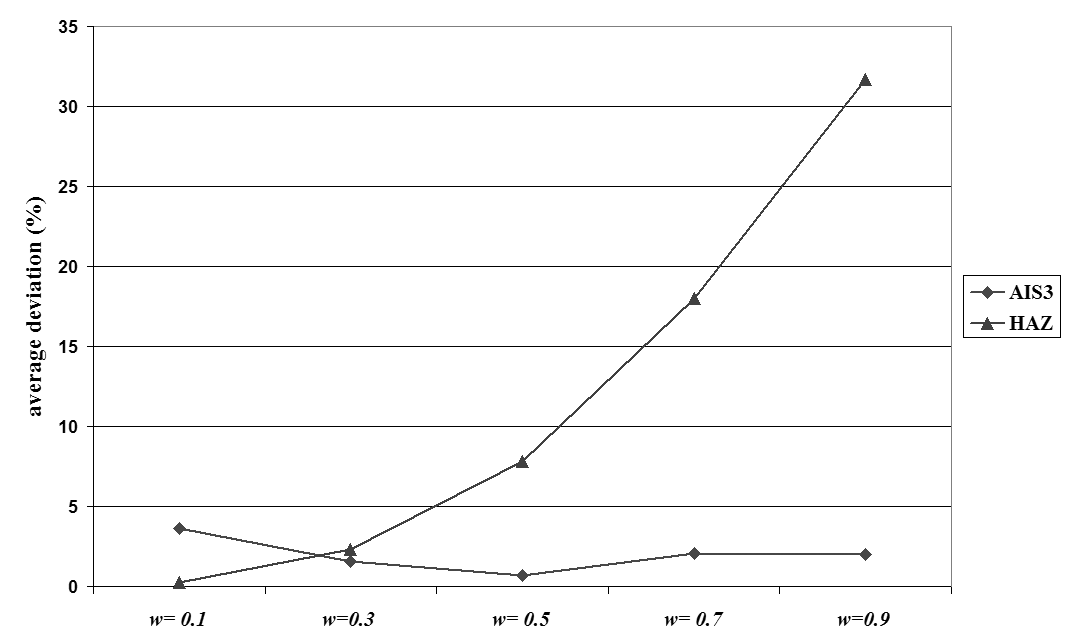 شكل1: نمونه داده شده10- نتيجهگيريوجود بخش جمع‌بندي و نتيجه‌گيري پس از متن اصلي مقاله الزامي است.تشكر و قدردانيدر صورت نياز، اين قسمت قبل از مراجع قرار مي‌گيرد و به عنوان اين بخش شماره‌اي تعلق نمي‌گيرد. فهرست منابعدر اين قسمت نويسنده بايد فهرستي از منابع و ارجاعات مورد استفاده در متن پايان نامه، مانند (كتاب، مقاله، مصاحبه، اينترنت و...) را ارائه نمايد.الف: نحوه‌ ارجاع منابع در متن- براي ارجاع منابع در متن پايان نامه به ترتيب نام خانوادگي نويسنده و سال آورده مي شود (حقانی، 1387).* در صورتی که مطلب به صورت نقل قول مستقیم آورده می شود ذکر صفحه نیز ضروری است(حقانی، 1387، ص 49).- در صورتیکه نویسندگان منبع مورد نظر دو نفر باشند نام خانوادگی هر دو نویسنده ذکر می شود (مردوخی و جهانگیری، 1387).- در صورتیکه نویسندگان  منبع مورد نظر بیش از دو نفر باشند بعد از نام نویسنده اول " و همکاران"  ذکر می شود (حسینی و همکاران، 1385).- در مورد منابع انگلیسی نام خانوادگی نویسنده (نویسندگان) به فارسی مانند موارد فوق آورده می‌شود(اسمیت و همکاران، 2004). آنجا که برای اولین بار در متن، نام فارسی نویسنده منبع انگلیسی ذکر می‌شود نام خانوادگی آن به زبان انگلیسی بصورت پاورقی آورده شود‌‌(در پاورقی به صورت(Smith et al. .- چنانچه در ابتدا یا اواسط جمله به منبعی ارجاع داده شود فقط سال در داخل پرانتز قرار می گیرد. حقانی (1387) - چنانچه در پایان جمله به منبعی ارجاع داده شود نام خانوادگی نویسنده (نویسندگان) و سال در داخل پرانتز قرار می گیرد.- چنانچه در پایان جمله به چند منبع ارجاع داده شود منابع با « ؛ » از یکدیگر جدا می شوند. (حقانی، 1387؛ حسینی و همکاران، 1385)ب:نحوه نگارش فهرست منابع- بجز سطر اول هر منبع سایر سطرها باید با 1 سانتی متر تورفتگی شروع شود و شروع هر منبع فاقد هر گونه علامت و نشانه باشد. - ابتدا منابع فارسی و سپس منابع غیر فارسی آورده می شود.- ترتیب نوشتن منابع بر حسب حروف الفبای فارسی و انگلیسی (حروف الفبای نام خانوادگی نویسنده) می‌باشد.- در صورتیکه چندین منبع از یک نویسنده استفاده شود ترتیب نگارش منابع از سال قدیم به جدید و منابع منفرد نویسنده می‌باشد. *ترتیب نوشتن مشخصات هر منبع به صورت زیر باشد: 1. نام خانوادگی نویسنده 2. نام كوچك نویسنده 3. سال انتشار  4. عنوان كتاب، مقاله، گزارش، پایان‌نامه یا رساله 5. نام ناشر، مجله، سمینار یا موسسه علمی كه مقاله در آن چاپ شده و یا نام دانشگاهی كه پایان‌نامه در آنجا ارائه گردیده است 6. شماره صفحاتی كه مطلب موردنظر از آن استخراج شده است. نمونه هايي از شيوه نگارش فهرست منابع (به نقطه گذاری ها توجه شود)توجه شود كه در فهرست منابع فارسي و انگلیسی، نخست نام خانوادگي نويسنده و سپس نام كوچك ذكر شود.- مقالهنام خانوادگي نويسنده (گان)حرف اول نام كوچك نويسنده (گان). سال انتشار. عنوان كامل مقاله. نام کامل مجله،  شماره  جلد مجله: صفحه شروع تا صفحه  ختم مقاله.معتمدی شلمزاری ع، اژه‌‌‌ای ج، آزادفلاح پ، کیامنش ع. 1381. بررسی نقش حمایت اجتماعی در رضایتمندی از زندگی، سلامت عمومی و احساس تنهایی در بین سالمندان بالاتر از 60 سال. مجله روان شناسی، 22: 133-115.Cummings EM, Davis PT. 2002. Effects of marital conflict on children: Recent advances and emerging themes in process-oriented research. Journal of Child Psychology and Psychiatry, 43: 31-36.  * فقط حرف اول کلمه اول عنوان مقاله به صورت بزرگ نوشته می شود.* حرف اول تمام کلمات نام مجله به استثنای حروف اضافه نیز به صورت بزرگ نوشته می شود.* برخی از رشته های علوم انسانی که از سبک APA استفاده می کنند نام مجله به صورت مورب (ایتالیک) نوشته می شود.- همایش هانام خانوادگي نويسنده (گان)حرف اول نام كوچك نويسنده (گان). سال ارائه. عنوان مقاله. عنوان همایش يا كنگرهبطور کامل، محل برگزاري، ماه و روزهاي برگزاري، صفحه شروع تا صفحه ختم مقاله در كتاب مجموعه مقالات.رئیسی ع، لاسمی ی. 1379. بررسي ميكروفاسيس ها، محيط رسوبي و سكانس هاي سازند آسماري. مجموعه مقالات چهارمین همایش انجمن زمین شناسی ایران، تبریز، دانشگاه تبریز، 10-8 شهریور، ص 181-179.Huang H, Shen LR, Zhang R. 2005. A prediction framework for cardiac resynchronization therapy via 4D cardiac motion analysis.Proceeding of 8th International Conference on Medical Image Computing.California, USA, Oct 26–29, pp: 704–711.* فقط حرف اول کلمه اول عنوان مقاله به صورت بزرگ نوشته می شود.* حرف اول تمام کلمات نام کنفرانس به استثنای حروف اضافه نیز به صورت بزرگ نوشته می شود.- کتاب1- وقتي نويسنده  كل كتاب يك يا چند نفرباشند:  نام خانوادگي نويسنده (گان) حرف اول نام كوچك نويسنده(گان). سال انتشار.  عنوان كامل كتاب. شماره چاپ. محل يا شهر محل انتشار: اسم ناشر،تعداد کل صفحات کتاب. سرمد ز، بازرگان ع، حجازی ا. 1381. روش‌های تحقیق در علوم رفتاری. تهران:انتشارات آگاه،250 صفحه.Morrice C. 1999. Quantitative Approach to Business Studdies. 5thedn, London: Financial Times Pitman Publishing, 650 p.* حرف اول تمام کلمات عنوان کتاب به استثنای حروف اضافه به صورت بزرگ نوشته می شود.* حرف اول تمام کلمات نام ناشر به صورت بزرگ نوشته می شود.* برخی از رشته های علوم انسانی که از سبک APA استفاده می کنند عنوان کتاب به صورت مورب (ایتالیک) نوشته می شود و فقط حرف اول کلمه اول عنوان کتاب به صورت بزرگ نوشته می شود.2- اگر كتاب ترجمه شده است نام مترجم پس از عنوان كتاب بيان شود:کاپلان هـ و، سادوک ب. 1385. خلاصه روان‌پزشکی: علوم رفتاری-روان‌پزشکی. ترجمه ن پورافکاری، جلد دوم، تهران:شهر آب، 230 صفحه.3- اگر نویسنده فصلی از کتاب با نویسنده کتاب متفاوت باشند:نام خانوادگي نويسنده (گان) حرف اول نام كوچك نويسنده (گان) کل كتاب. سال انتشار. عنوان کتاب. نام خانوادگي نويسنده (گان) حرف اول نام كوچك نويسنده (گان) فصل مربوطه، عنوان فصل مربوطه. شماره چاپ. محل يا شهر محل انتشار: اسم ناشر، صفحه شروع تا صفحه ختم فصل مورد نظر. فرهنگ م.بيماريهاي آلرژيک کودکان.1364. در: مسايل روزمره طب اطفال. گردآورنده متوکلي، تهران: دانشجو، ص140-125.Phillips SJ, Whisnant JP. 1995. Hypertension and stroke. In: JH Laragh, BM Brenner (Eds). Hypertension: Pathophysiology, Diagnosis, andManagement. 2nd edn.,New York: Raven Press,pp: 465-478.* فقط حرف اول کلمه اول عنوان کتاب به صورت بزرگ نوشته می شود. ولی حرف اول تمام کلمات  عنوان فصل مورد استفاده ( به استثنای حروف اضافه) بصورت بزرگ نوشته می شود.* برخی از رشته های علوم انسانی که از سبک APA استفاده می کنند عنوان فصل مورد استفاده به صورت مورب (ایتالیک) نوشته می شود و فقط حرف اول کلمه اول عنوان فصل به صورت بزرگ نوشته می شود.- پایان نامهنام خانوادگي و حرف اول نام كوچك نويسنده. سال. عنوان كامل پايان نامه.  نوع پايان نامه ، نام دانشكده و دانشگاه.بشارت م. 1379. رابطه سبک‌های دلبستگی با انواع مکانیزم‌های دفاعی. پایان نامه کارشناسی ارشد، دانشکده علوم تربیتی دانشگاه تهران. Wilson LR. 1997. The ecology and management of honeyeaters in northern New Zealand. MSc thesis, University of Auckland, Auckland, New Zealand. * فقط حرف اول کلمه اول عنوان پایان نامه به صورت بزرگ نوشته می شود.- گزارش علمي يا فنينام خانوادگي و حرف اول نام كوچك نويسنده (گان). سال انتشار. عنوان گزارش. نام موسسه، سازمان یا دانشگاه، شماره گزارش.* در صورتیکه گزارش، نویسنده مشخصی نداشته باشد بجای نام نویسنده (گان) نام سازمان یا موسسه مربوطه نوشته می شود. منصوری س. 1364. بررسی خوردگی در محیط های پوشیده. دانشکده مهندسی مواد دانشگاه صنعتی اصفهان، گزارش علمی شماره 33. Smith P, Golladay K. 1994. Payment for durable medical equipment billed during skilled nursing facility stays. Final report. Dallas, Texas: Department of Health and Human Services, Office of Evalution and Inspections, Report No:HHSIGOE169200860.* فقط حرف اول کلمه اول عنوان گزارش به صورت بزرگ نوشته می شود.* حرف اول تمام کلمات موسسه سازمان یا دانشگاهی که گزارش را منتشر نموده است به صورت بزرگ نوشته می شود.- سایت اینترنتینام خانوادگي و حرف اول نام كوچك نويسنده يا شرح پديد آورنده یا نام پایگاه. سال نشر یا آخرین تاریخ به روز رسانی. عنوان . آدرس کامل دسترسي(Available from). تاريخ دسترسي شامل، ماه و روز.مثال پایگاه اینترنتی:www.nacu.ir Reserve Bank of Australia. 2007.Statements on monetary policy. Available from:http://www.rba.gov.au/PublicationsAndResearch/StatementsOnMonetaryPolicy/index.html [Accessed 6 February 2007].مثال مقاله در مجلات الکترونیک:Christensen P. 2004. The health-promoting family: A conceptual framework for future research. Journal of Social Science and Medicine [online], Vol. 59, No. 2, pp: 223-243. Available from: http://www.sciencedirect.com/science/journal/02779536 [Accessed 5 May 2004]. (1)(2)عنوانقلم (فونت)اندازهنوع قلمعنوان مقالهب. نازنين18پررنگنام و نام خانوادگيب. نازنين12پررنگعنوان بخشهاب. نازنين14پررنگعنوان زير بخشهاب. نازنين12پررنگمتن چکيده و واژه‌هاي کليديب. نازنين11نازکمتن اصليب. نازنين12نازکزير نويس فارسيب. نازنين11نازکزير نويس لاتينTimes New Roman9نازکعنوان جداول، اشکال و نمودارهاب. نازنين10پررنگعنوان ستونهاي جداولب. نازنين9پررنگمتون فارسي درون جداولب. نازنين10نازکمتون لاتين درون جداولTimes New Roman8نازکمراجع فارسيب. نازنين11نازکمراجع لاتينTimes New Roman10نازکشماره صفحاتب. نازنين10پررنگ